黄河水利职业技术学院教务处文件黄院教〔2021〕1号关于公布2020年度教师信息化教学应用能力评定通过教师名单的通知学校于1月4日启动2020年教师信息化教学应用能力评定工作，评定范围为2019年9月至2020年12月的3个学期教学工作。经过教师个人自评（课程发展中心截图）和学校复评等环节，以下147名教师通过评定。现将通过教师名单公布如下：曹  睿、柴  杉、陈  慧、陈普智、陈文胜、陈  旭、陈志冉、戴  玉、党  争、丁云霞、董  静、董晓燕、董新法、方瑞娜、冯  元、高  珺、高晓瑞、高  欣、高  杨、郭晓娟、郭晓燕、郭旭东、韩欢乐、韩晓育、侯黎黎、胡  健、胡  楠、胡玉玲、黄  飒、贾红军、贾  琪、姜  楠、蒋咏絮、靳  静、靳晓颖、孔维琼、赖朝果、雷  曼、雷艳丽、李  灿、李  辰、李含笑、李建辉、李  杰、李  璐、李小雄、李晓娟、李  娅、李艳静、李玉静、李  忠、李忠旺、梁士旗、梁志敏、刘  翠、刘洪波、刘建民、刘  娟、刘晓静、刘笑迎、刘亚平、刘勇进、刘勇文、卢俊青、逯祥渠、吕桂军、马菲菲、马海洲、马  莉、马卫东、马晓慧、聂松广、牛贺洋、牛  钰、彭维吉、戚  亮、齐建伟、商  坤、申荷珺、申欣欣、时  璐、史龙飞、舒  莎、宋建涛、孙莉莉、孙清娟、孙  瑞、孙晓蒙、孙晓艳、陶  攀、田桂桂、仝蓓蓓、万柳明、王兵维、王  飞、王宏涛、王  瑨、王  淼、王  敏、王维宇、王晓丹、王  懿、王振强、王忠伟、魏  蔚、徐  琳、徐  鹏、许  镭、闫国新、闫  艳、闫治宇、杨二静、杨丽丽、杨利国、杨  瑄、杨雪吟、姚  鹏、尹  友、袁洪博、袁巧丽、苑伟娟、张宾宾、张  兵、张  迪、张东锋、张  芳、张  辉、张斯琪、张天鹏、张向丰、张晓丹、张校慧、张  欣、张  旭、张雪锋、张亚坤、赵海滨、赵俊亚、赵诗捷、赵  巍、赵怡薇、周菲菲、周瑞雪、周晓岚、周志琦、朱孟昀、朱  宁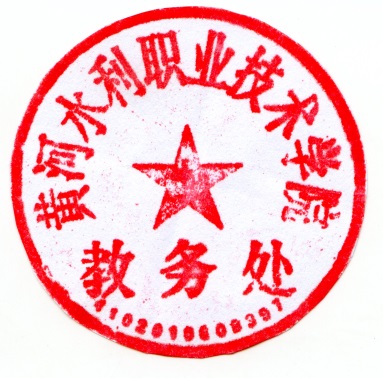 教务处2021年1月18日